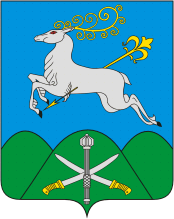 О распространении информацииУважаемые руководители!Во исполнение письма министерства топливно-энергетического комплекса и жилищно-коммунального хозяйства Краснодарского края  от 11.10.2021 года № 1097 / 10  управление образования  информирует Вас о том, что  на территории края проводится информационно-просветительская кампания, посвященная  популяризации осознанного потребления и и раздельного сбора твердых коммунальных отходов. В рамках указанной кампании был разработан Всероссийский образовательный онлайн-проект «Зеленая школа».В рамках данного поручения просим Вас разместить на официальных сайтах  ОУ разместить информацию об информационно-просветительской кампании  ППК «Российский экологический оператор» и ссылку на сайт онлайн-проекта «Зеленая школа».Видеоуроки, конспекты, тесты, методические рекомендации  проекта «Зеленая школа» находятся в свободном доступе и размещены по ссылке https://school.reo.ru . Данные  материалы рекомендуется использовать  для разработки и проведения экологических мероприятий. Просим Вас организовать участие  педагогов и школьников в вышеуказанном онлайн-проекте.С уважением,начальник управления                                                             С. Г. ДемченкоМ.А.Чибисова22-3-57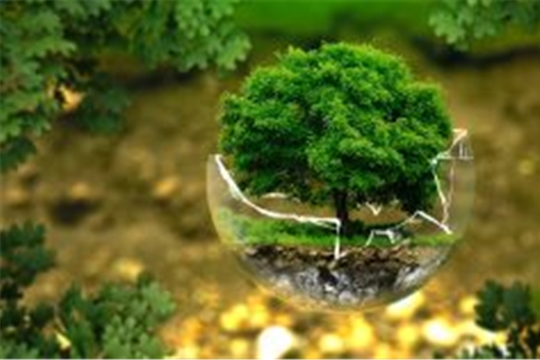 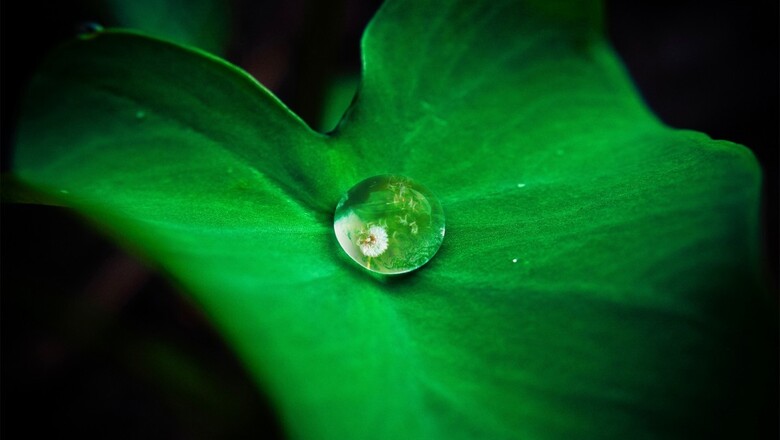 Российский экологический оператор (РЭО) разработал онлайн-проект «Зеленая школа» для учащихся 1 — 11-х классов. Для школьников подготовили видеоролики, где рассказывается о переработке отходов. К началу учебного года уроки будут разосланы в тысячу школ России.В настоящее время материалы находятся на сайте https://school.reo.ru/, ознакомиться с ними можно бесплатно. По данным источника телеканал 360, гендиректор ППК «РЭО» Денис Буцаев сообщил, что ученикам доступно объяснят, как правильно обращаться с отходами, какие технические процессы переработки выполняются. Уроки разбиты в соответствии с возрастом школьников — есть материал для начальной и средней школы, старшеклассников. Для каждой возрастной группы подготовлено 4 урока.Гендиректор РЭО отметил, что проект является частью кампании по популяризации раздельного сбора отходов. Молодое поколение многое узнает через интернет, блогеров и игры на компьютере — это увлекает современное поколение. Есть надежда, что благодаря детям получится привить полезные для экологии привычки и взрослым.«Зеленая школа» включает три блока — уроки в формате видео, заметки, квизы. Ведущие уроков — Антон Комолов и вымышленный персонаж мистер Крыс. Они объяснят учащимся, зачем и каким образом сортировать мусор, что можно сдать для переработки, какие отходы могут быть опасными.Информация представлена в виде мультимедийного материала с картинками и инфографикой. Квизы предназначены для закрепления пройденной темы. Проект РЭО получил отклик среди преподавателей. Народный учитель Андрей Мишин назвал проект великолепным вкладом в экологическое просвещение.По мнению преподавателя, подобный контент, который создан профессионалами, поможет не только ученикам, но и учителям, родителям получить больше знаний по теме экологии. Данная инициатива — пример экологизации современного образования.УПРАВЛЕНИЕ   ОБРАЗОВАНИЯАДМИНИСТРАЦИИМУНИЦИПАЛЬНОГО   ОБРАЗОВАНИЯКАВКАЗСКИЙ РАЙОНКРАСНОДАРСКОГО КРАЯ352140, ст. Кавказская,ул. Ленина, 191телефон:22-4-45, факс 2-38-44e-mail: uokrop@mail.ru Руководителям образовательных учреждений____ __________  2021 г.   №  _______на  №                         от_____________  